УКРАЇНАПОЧАЇВСЬКА  МІСЬКА  РАДАСЬОМЕ СКЛИКАННЯСІМНАДЦЯТА СЕСІЯР І Ш Е Н Н Явід  «      «   грудня 2016  року                                                    №    проект Про затвердження Програми розвитку культури і мистецтв Почаївської міської об»єднаної Територіальної громади на 2017-2018 роки         З метою удосконалення  галузі  культури міста, спрямування її на розвиток культурних традицій, збереження історичних цінностей, забезпечення доступності закладів культури для всіх верств населення, заслухавши проект Програми розвитку культури і мистецтв Почаївської ОТГ на 2017-2018 роки, відповідно до  ст.143 Конституції України та п.22 ст. 26 Закону України « Про місцеве самоврядування в Україні» сесія Почаївської міської ради                                                     В и р і ш и л а :Затвердити Програму розвитку культури і мистецтв Почаївської міської  об’єднаної територіальної громади на 2017-2018 роки ( додаток 1). Дане рішення оприлюднити на офіційному сайті Почаївської міської ради. Контроль за виконанням данного рішення покласти  на  постійну комісію з питань соціально-економічного розвитку,інвестицій та бюджету..        Чубик А.В.        Коношевська М.В.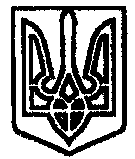 